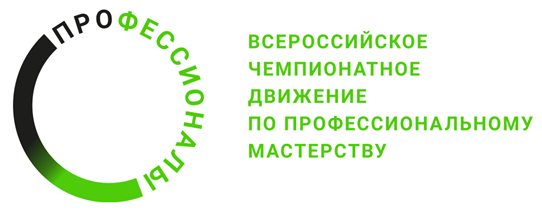 ОПИСАНИЕ КОМПЕТЕНЦИИ«Дизайн интерьера»2024 г.Наименование компетенции: дизайн интерьераФормат участия в соревновании: индивидуальныйОписание компетенцииКраткая характеристика профессии - дизайнер интерьера:Это профессия, важность и сложность которой неуклонно растет. Дизайнер интерьера разрабатывает дизайн-проекты различных помещений и пространств, которые могут быть как жилыми, так и общественными или другого коммерческого значения. На 2023 год дизайн-проекты стали неотъемлемой частью каждого ремонта, которую можно смело назвать пошаговым планом для ремонтных работ.Дизайн-интерьера это не только эстетический сервис и этический бизнес, но и целая экосистема, которая включает себя планирование согласно эргономическим нормам и государственным нормативам по перепланировке помещений,  проектирование различных узлов и конструктивных решений совместно с инженерами, 3д-моделирование объектов с возможностью полного отображения будущего результата, и, конечно же, интеграция всевозможных современных решений на основе данных от поставщиков и производителей.Дизайнер интерьера должен обладать такими качествами, как коммуникабельность, стрессоустойчивость, проницательность, клиентоориентированность. Специалисту необходимо уметь работать слаженно в команде, но при этом и уметь продвигать свои идеи и себя, как бренд.Актуальность профессии в реальном секторе экономики России:Дизайн интерьера - это сфера, которая динамично растет и развивается, при этом принцип работы строится на взаимодействии смежных компетенций и бизнеса. Бизнес испытывает нехватку специалистов в этой области, которые могут не просто создать проект, но и сделать его действительно реализуемым. Потенциальные заказчики не просто нуждаются в специалистах, но и тратят огромное кол-во времени на выбор особенного дизайнера, который удовлетворит их персональные потребности, совпадет по темпераменту, сегменту и стилистике портфолио. На данный момент дизайн интерьера настолько востребован, что иногда заказчики пользуются услугами одного специалиста повторно.Описание особенностей профессиональной деятельности специалиста:Создание проектов на основе технического задания заказчиков и указанного бюджета,формирование планировочного решения согласно нормам и особенностям помещения и его назначению,разработка стилевой и цветовой концепции с учетом бюджета проекта,подготовка проектной документации для реализации проекта по месту,составление полной спецификации предметов и материалов, оборудования, которые потребуются для оснащения объекта.Технологии, которые применяются в профессиональной деятельности:лазерный обмер помещений,2д и 3д моделирование и проектирование,создание модели виртуальной реальности,конструирование и создание коллажей.Особенности внедрения в индустрию, в каких средах применяется:Применяется дизайн интерьера в архитектуре и строительстве, жилых и нежилых помещений. Внедряется по большей степени для расчета точной сметы на ремонтные работы и реализацию желаний и возможностей заказчиков. Второстепенно уже для того, чтобы перед началом работ иметь возможность оценить идею и ее масштаб, а также ее целесообразность.Нормативные правовые актыФГОС СПО54.02.01 Дизайн (по отраслям) от 23.11.2020 N 658Минпросвещения России от 23.11.2020 №658Зарегистрировано в Министерстве России 21 декабря 2020 г. № 61657Профессиональный стандарт10.028 Архитектор-дизайнер,утвержден Министерством труда и социальной защиты РФ от 14.09.2022 №538нЕТКСЕдиный квалификационный справочник должностей руководителей, специалистов и других служащих (ЕКС), 2019Разделы «Общеотраслевые квалификационные характеристики должностей работников, занятых на предприятиях, в учреждениях и организациях» и «Квалификационные характеристики должностей работников, занятых в научно-исследовательских учреждениях, конструкторских, технологических, проектных и изыскательских организациях», утвержденные Постановлением Минтруда РФ от 21.08.1998 N 37(редакция от 15.05.2013)Отраслевые/корпоративные стандартыКорпоративный стандарт ООО Domeo Design, от 1.06.2021 Квалификационные характеристики (профессиограмма):СП 20.13330.2016 Нагрузки и воздействия.СП 63.13330.2012 Бетонные и железобетонные конструкции.СП 28.13330.2017 Защита строительных конструкций от коррозии.СП 29.13330.2011 Полы.Федеральный закон Российской Федерации от 22 июля 2017 г. № 123-Ф3 Технический регламент о требованиях пожарной безопасности.СП 70.13330.2012 Несущие и ограждающие конструкции.ГОСТ 9.402-2004 Покрытия лакокрасочные. Подготовка металлических поверхностей перед окрашиванием.СП 112.13330.2011 Пожарная безопасность зданий и сооружений.СП 54.13330.2016 Здания жилые многоквартирные (актуализированная редакция СНИП 31-01-2003).СП 16.13330.2017 Стальные конструкции.СП 12-135-2003 Безопасность труда в строительстве.МГСН 3.01-01 Жилые здания.МДС 31-1.98 Рекомендации по проектированию полов.Постановление Правительства Москвы от 25.10.2011 №508-ПП об организации переустройства и (или) перепланировки жилых и нежилых помещений в многоквартирных домах.НПБ 110-03 Перечень зданий, сооружений, помещений и оборудования, подлежащие защите автоматическими установками пожаротушения и автоматической пожарной сигнализацией.НПБ 66-97 Извещатели пожарные автономные. Общие технические требования.  Методы испытаний.ГОСТ Р 21.001-2013 Система проектной документации для строительстваBCH 58-88 (p).СП 51.13330.2011 Защита от шума. Актуализированная редакция СНИП 23-03-2003.ГОСТ 14098-2014 Соединения сварные арматуры и закладных изделий железобетонных конструкций. Типы, конструкции и размеры.Московский территориальный строительный каталог.261-43 Об энергосбережении и о повышении энергетической эффективности и о внесении изменений в отдельные законодательные акты Российской Федерации.Перечень профессиональных задач специалиста по компетенции определяется профессиональной областью специалиста и базируется на требованиях современного рынка труда к данному специалисту. (ФГОС,ПС,ЕТКС)№ п/пВиды деятельности/трудовые функции1Организация рабочего пространства и рабочего процесса2Навыки межличностного общения3Решение проблем, новаторство и креативность4Реализация и завершение дизайн-проекта